Communiqué de presse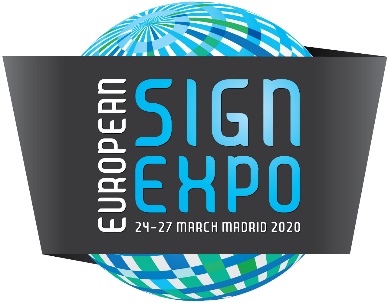 21 février 2020LA SIGNALÉTIQUE NON IMPRIMÉE PREND VIE À EUROPEAN SIGN EXPO 2020European Sign Expo revient en 2020, du 24 au 27 mars à l’IFEMA de Madrid, en Espagne. Le salon, qui partage l’emplacement de FESPA Global Print Expo et de Sportswear Pro, représente la plus grande exposition d’Europe pour la signalétique non imprimée et la communication visuelle. L’événement de cette année, qui se tiendra dans le hall 5 d’IFEMA, réunit des exposants de l’ensemble du secteur spécialisés dans le lettrage channel, la signalétique numérique, la signalétique dimensionnelle, la gravure (traditionnelle ou à l’eau-forte), les affiches rétroéclairées, les supports extérieurs, la signalétique LED et les outils de signalétique. Sous le slogan « Where Signage Comes Alive », l’événement propose une plateforme permettant aux fabricants de découvrir l’évolution du secteur de la signalétique non imprimée à travers les dernières technologies, les possibilités d’application et les tendances présentées par de nombreux leaders du marché mondial et spécialistes de l’industrie. European Sign Expo est également l’occasion pour les visiteurs d’étoffer leurs réseaux au contact des exposants et de leurs pairs du secteur, afin de partager leurs connaissances et de s’inspirer des options offertes.En 2020, l’événement accueillera de nombreux exposants habitués du salon, notamment LG Hausys, EFKA, YellowTools, Admiral Tapes, Adsystem et Vivalyte. De plus, European Sign Expo 2020 comptera plus de 25 nouvelles recrues, dont : Kalisign, Kunstdünger et Grupo Herme, ainsi que de nouveaux exposants espagnols tels que Don Letra, Apil Neon et Aiman GZ (Sanders Group).European Sign Expo 2020 sera à nouveau sponsorisé par EFKA, le fournisseur de cadres textiles et de cabines de lumière. L’entreprise néerlandaise, sponsor depuis 2018, présentera des cadres textiles en aluminium, des cadres LED et des cabines de lumière dynamiques, ainsi que ses nouveaux cadres en matériaux insonorisants.  Henk Lever, directeur et propriétaire d’EFKA, affirme : « D’année en année, European Sign Expo continue de s’imposer comme le salon essentiel au présent et pour nos activités futures. Il nous permet de rencontrer nos clients et distributeurs actuels ainsi que des prospects, et de présenter nos derniers produits sur le marché européen. Nous sommes ravis de revenir à European Sign Expo 2020 pour découvrir les dernières innovations et explorer les tendances clés qui dominent le marché. »La liste complète des exposants est disponible sur le site Web de European Sign Expo : https://ese.fespa.com/exhibitorlist Les visiteurs de European Sign Expo 2020 peuvent aussi explorer les dernières innovations de l’impression grand format au salon FESPA Global Print Expo 2020, qui partage le même emplacement.L’entrée au salon donne accès à une vaste gamme d’événements pédagogiques et stimulants à travers les halls de FESPA Global Print Expo 2020. Le programme de conférences Trend Theatre est particulièrement recommandé aux professionnels de la signalétique, avec des interventions couvrant les tendances de la sublimation dans ce secteur ainsi que dans celui du graphisme, le flux de production, la gestion des couleurs, les tendances du marché, le contrôle qualité et l’avenir de l’impression et de la signalétique. Autre événement passionnant, Printeriors est une vitrine de décoration intérieure visant à inspirer les visiteurs à partir des opportunités disponibles sur ce marché. Neil Felton, PDG de la FESPA, souligne : « Pour sa huitième édition, European Sign Expo continue de croître et d’offrir aux professionnels de la signalétique non imprimée un rendez-vous où explorer le potentiel inexploité au-delà de l’impression. Nous sommes impatients d’accueillir à nouveau nos exposants habitués ainsi que de rencontrer de nouvelles sociétés qui seront présentes à l’événement pour la première fois ».Pour en savoir plus sur European Sign Expo 2020, consultez : https://ese.fespa.com/. Pour bénéficier d’une entrée gratuite, saisissez le code ESEM201 lors de votre inscription. Elle vous donnera également accès aux salons FESPA Global Print Expo 2020 et Sportswear Pro 2020.FINÀ propos de la FESPA Etablie en 1962, FESPA est une fédération à d’associations d’imprimeurs et de sérigraphes. Elle organise également des expositions et des conférences dédiées aux secteurs de la sérigraphie et de l’impression numérique. FESPA a pour vocation de favoriser l’échange de connaissances dans ces domaines avec ses membres à travers le monde, tout en les aidant à faire prospérer leurs entreprises et à s’informer sur les derniers progrès réalisés au sein de leurs industries qui connaissent une croissance rapide. FESPA Profit for Purpose 
Nos adhérents sont les industriels. Au cours des sept années écoulées, FESPA a investi des millions d’euros dans la communauté mondiale de l’impression pour soutenir la croissance du marché. Pour de plus amples informations, consultez le site www.fespa.comFESPA Print CensusLe recensement sur le secteur de l’impression de la FESPA est un projet de recherche international dont l’objet est la compréhension de la communauté de l’impression grand format, de la sérigraphie et de l’impression numérique. Prochains salons de la FESPA :FESPA Brasil, 18-20 Mars 2020, Expo Center Norte, São Paulo, BrasilFESPA Global Print Expo, 24-27 Mars 2020, IFEMA, Madrid, SpainEuropean Sign Expo, 24-27 Mars 2020, IFEMA, Madrid, SpainSportswear Pro, 24-27 Mars 2020, IFEMA, Madrid, SpainFESPA Global Print Expo, 18-21 Mai 2021, Messe München, Munich, GermanyEuropean Sign Expo, 18-21 Mai 2021, Messe München, Munich, GermanyPublié pour le compte de la FESPA par AD CommunicationsPour de plus amples informations, veuillez contacter:Michael Grass				Hannah ThomsonAD Communications  			FESPATel: + 44 (0) 1372 464470        		Tel: +44 (0) 1737 230788Email: mgrass@adcomms.co.uk 		Email: hannah.thomson@fespa.com Website: www.adcomms.co.uk		Website: www.fespa.com 